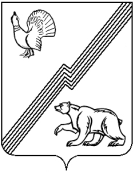 АДМИНИСТРАЦИЯ ГОРОДА ЮГОРСКАХанты-Мансийского автономного округа – Югры ПОСТАНОВЛЕНИЕот 20 февраля 2019 года										№ 374О внесении изменений в постановление администрациигорода Югорска от 23.01.2019 № 144«Об установлении тарифов на услуги Муниципального бюджетного учреждения спортивная школа олимпийского резерва «Центр Югорского спорта»В соответствии с Федеральным законом от 29.12.2012 № 273-ФЗ «Об образовании           в Российской Федерации», приказом Департамента образования и молодежной политики Ханты-Мансийского автономного округа-Югры от 04.08.2016 № 1224 «Об утверждении Правил персонифицированного финансирования дополнительного образования детей                                   в Ханты-Мансийском автономном округе-Югре», решением Думы города Югорска                             от 26.05.2009 № 51 «О положении о порядке принятия решений об установлении тарифов                на услуги муниципальных предприятий и учреждений на территории города Югорска», приказом начальника Управления образования администрации города Югорска от 19.09.2017  № 589 «Об утверждении значения общих параметров, используемых для определения нормативной стоимости образовательных программ (модулей), реализуемых в рамках персонифицированного финансирования дополнительного образования», Уставом муниципального бюджетного учреждения спортивная школа олимпийского резерва «Центр Югорского спорта»: 1. Внести в приложение к Постановлению администрации города Югорска от 23.01.2019 № 144 «Об установлении тарифов на услуги Муниципального бюджетного учреждения спортивная школа олимпийского резерва «Центр Югорского спорта» изменения, дополнив строки 6, 7 следующего содержания:« »2. Опубликовать постановление в официальном печатном издании города Югорска                 и разместить на официальном сайте органов местного самоуправления города Югорска.3. Настоящее постановление вступает в силу после его официального опубликования.4. Контроль за выполнением постановления возложить на начальника управления социальной политики администрации города Югорска В.М. Бурматова.Глава города Югорска 		            					         А.В. Бородкин6Конный спорт10-12 чел.5-1811422327,0022327,006Конный спорт1 модуль5210184,0010184,002546,006Конный спорт2 модуль6212143,0012143,002428,607Мотоциклетный спорт10-12 чел.5-1811422327,0022327,007Мотоциклетный спорт1  модуль5210184,0010184,002546,007Мотоциклетный спорт2 модуль6212143,0012143,002428,60